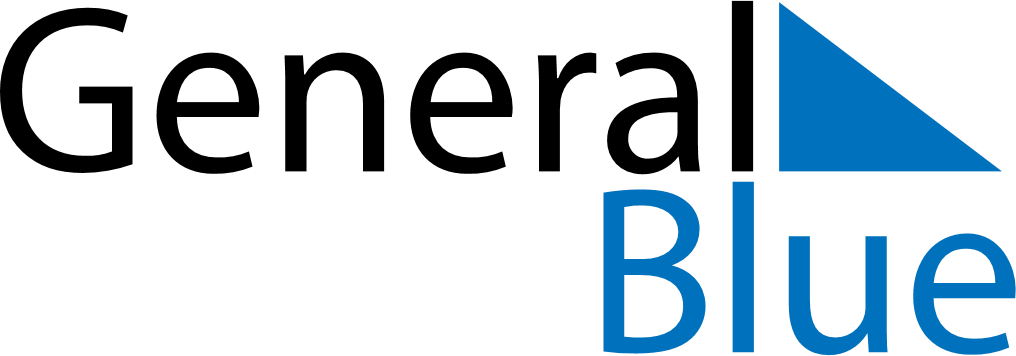 February 2027February 2027February 2027February 2027JamaicaJamaicaJamaicaMondayTuesdayWednesdayThursdayFridaySaturdaySaturdaySunday1234566789101112131314Ash Wednesday15161718192020212223242526272728